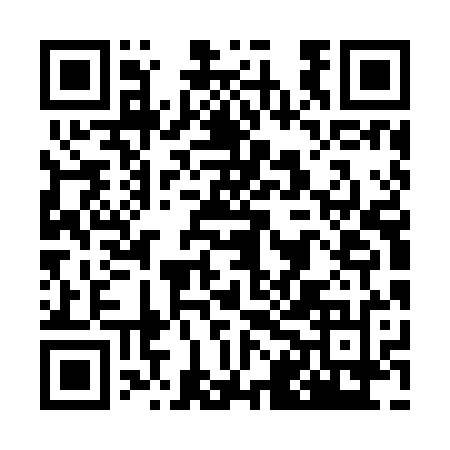 Prayer times for Lutes Mountain, New Brunswick, CanadaMon 1 Jul 2024 - Wed 31 Jul 2024High Latitude Method: Angle Based RulePrayer Calculation Method: Islamic Society of North AmericaAsar Calculation Method: HanafiPrayer times provided by https://www.salahtimes.comDateDayFajrSunriseDhuhrAsrMaghribIsha1Mon3:315:331:246:489:1411:162Tue3:325:331:246:489:1411:153Wed3:335:341:246:489:1411:144Thu3:345:351:246:489:1411:135Fri3:365:351:246:489:1311:136Sat3:375:361:256:489:1311:127Sun3:385:371:256:479:1211:118Mon3:395:381:256:479:1211:109Tue3:415:381:256:479:1111:0910Wed3:425:391:256:479:1111:0711Thu3:445:401:256:469:1011:0612Fri3:455:411:256:469:0911:0513Sat3:465:421:256:469:0911:0414Sun3:485:431:266:459:0811:0215Mon3:505:441:266:459:0711:0116Tue3:515:451:266:459:0611:0017Wed3:535:461:266:449:0610:5818Thu3:555:471:266:449:0510:5619Fri3:565:481:266:439:0410:5520Sat3:585:491:266:439:0310:5321Sun4:005:501:266:429:0210:5222Mon4:015:511:266:429:0110:5023Tue4:035:521:266:419:0010:4824Wed4:055:531:266:408:5910:4725Thu4:075:541:266:408:5810:4526Fri4:085:551:266:398:5610:4327Sat4:105:571:266:388:5510:4128Sun4:125:581:266:388:5410:3929Mon4:145:591:266:378:5310:3730Tue4:166:001:266:368:5110:3531Wed4:186:011:266:358:5010:33